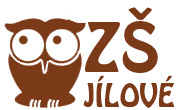 Základní škola Jílové, okres Děčín            příspěvková organizace407 01 Jílové, Školní ul. 287	             tel.: 739 434 221                email: zsjilovedc@zsjilovedc.czOrganizace školního roku 2016/2017 Organizace školního roku 2016/2017  v základních školách, středních školách, základních uměleckých školách a konzervatořích Č.j.: MSMT- 9467/2015-2 *  Dne 4. února 2016 Období školního vyučování ve školním roce 2016/2017 začne ve všech základních školách, středních školách, základních uměleckých školách a konzervatořích ve čtvrtek 1. září 2016. Vyučování bude v prvním pololetí ukončeno v úterý 31. ledna 2017. Období školního vyučování ve druhém pololetí bude ukončeno v pátek 30. června 2017. Podzimní prázdniny připadnou na středu 26. října a čtvrtek 27. října 2016. Vánoční prázdniny budou zahájeny v pátek 23. prosince 2016 a skončí v pondělí 2. ledna 2017. Vyučování začne v úterý 3. ledna 2017. Jednodenní pololetní prázdniny připadnou na pátek 3. února 2017. Jarní prázdniny v délce jednoho týdne jsou podle sídla školy stanoveny takto: Velikonoční prázdniny připadnou na čtvrtek 13. dubna a pátek 14. dubna 2017.
Hlavní prázdniny budou trvat od soboty 1. července 2017 do pátku 1. září 2017.
Období školního vyučování ve školním roce 2017/2018 začne v pondělí 4. září 2017.  Termín  Okresy, obvody hl. města Prahy 6. 2. - 12. 2. 2017 Praha 6 až 10, Cheb, Karlovy Vary, Sokolov, Nymburk, Jindřichův Hradec, Litoměřice, Děčín, Přerov, Frýdek-Místek 13. 2. - 19. 2. 2017 Kroměříž, Uherské Hradiště, Vsetín, Zlín, Praha-východ, Praha-západ, Mělník, Rakovník, Plzeň-město, Plzeň-sever, Plzeň-jih, Hradec Králové, Teplice, Nový Jičín 20. 2. - 26. 2. 2017 Česká Lípa, Jablonec nad Nisou, Liberec, Semily, Havlíčkův Brod, Jihlava, Pelhřimov, Třebíč, Žďár nad Sázavou, Kladno, Kolín, Kutná Hora, Písek, Náchod, Bruntál 27. 2. - 5. 3. 2017 Mladá Boleslav, Příbram, Tábor, Prachatice, Strakonice, Ústí nad Labem, Chomutov, Most, Jičín, Rychnov nad Kněžnou, Olomouc, Šumperk, Opava, Jeseník 6. 3. – 12. 3. 2017 Benešov, Beroun, Rokycany, České Budějovice, Český Krumlov, Klatovy, Trutnov, Pardubice, Chrudim, Svitavy, Ústí nad Orlicí, Ostrava-město, Prostějov 13. 3. - 19. 3. 2017 Praha 1 až 5, Blansko, Brno-město, Brno-venkov, Břeclav, Hodonín, Vyškov, Znojmo, Domažlice, Tachov, Louny, Karviná 